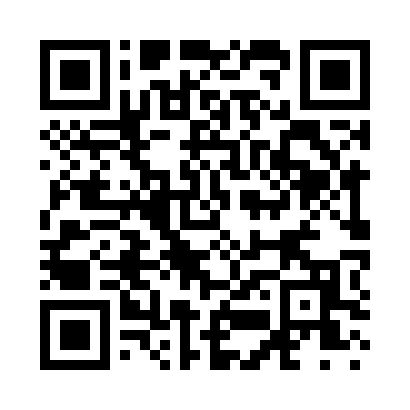 Prayer times for Caroline Center, New York, USAMon 1 Jul 2024 - Wed 31 Jul 2024High Latitude Method: Angle Based RulePrayer Calculation Method: Islamic Society of North AmericaAsar Calculation Method: ShafiPrayer times provided by https://www.salahtimes.comDateDayFajrSunriseDhuhrAsrMaghribIsha1Mon3:485:331:095:138:4610:302Tue3:495:331:095:138:4610:303Wed3:505:341:105:138:4510:294Thu3:515:341:105:138:4510:295Fri3:525:351:105:138:4510:286Sat3:535:361:105:138:4510:277Sun3:545:361:105:138:4410:278Mon3:555:371:105:138:4410:269Tue3:565:381:115:138:4310:2510Wed3:575:381:115:138:4310:2411Thu3:585:391:115:138:4210:2312Fri3:595:401:115:138:4210:2313Sat4:005:411:115:138:4110:2214Sun4:015:421:115:138:4110:2115Mon4:035:421:115:138:4010:1916Tue4:045:431:115:138:3910:1817Wed4:055:441:125:138:3910:1718Thu4:065:451:125:128:3810:1619Fri4:085:461:125:128:3710:1520Sat4:095:471:125:128:3610:1421Sun4:105:481:125:128:3510:1222Mon4:125:491:125:128:3410:1123Tue4:135:501:125:118:3410:1024Wed4:155:511:125:118:3310:0825Thu4:165:511:125:118:3210:0726Fri4:175:521:125:118:3110:0527Sat4:195:531:125:108:3010:0428Sun4:205:541:125:108:2910:0329Mon4:225:551:125:108:2810:0130Tue4:235:561:125:098:269:5931Wed4:255:571:125:098:259:58